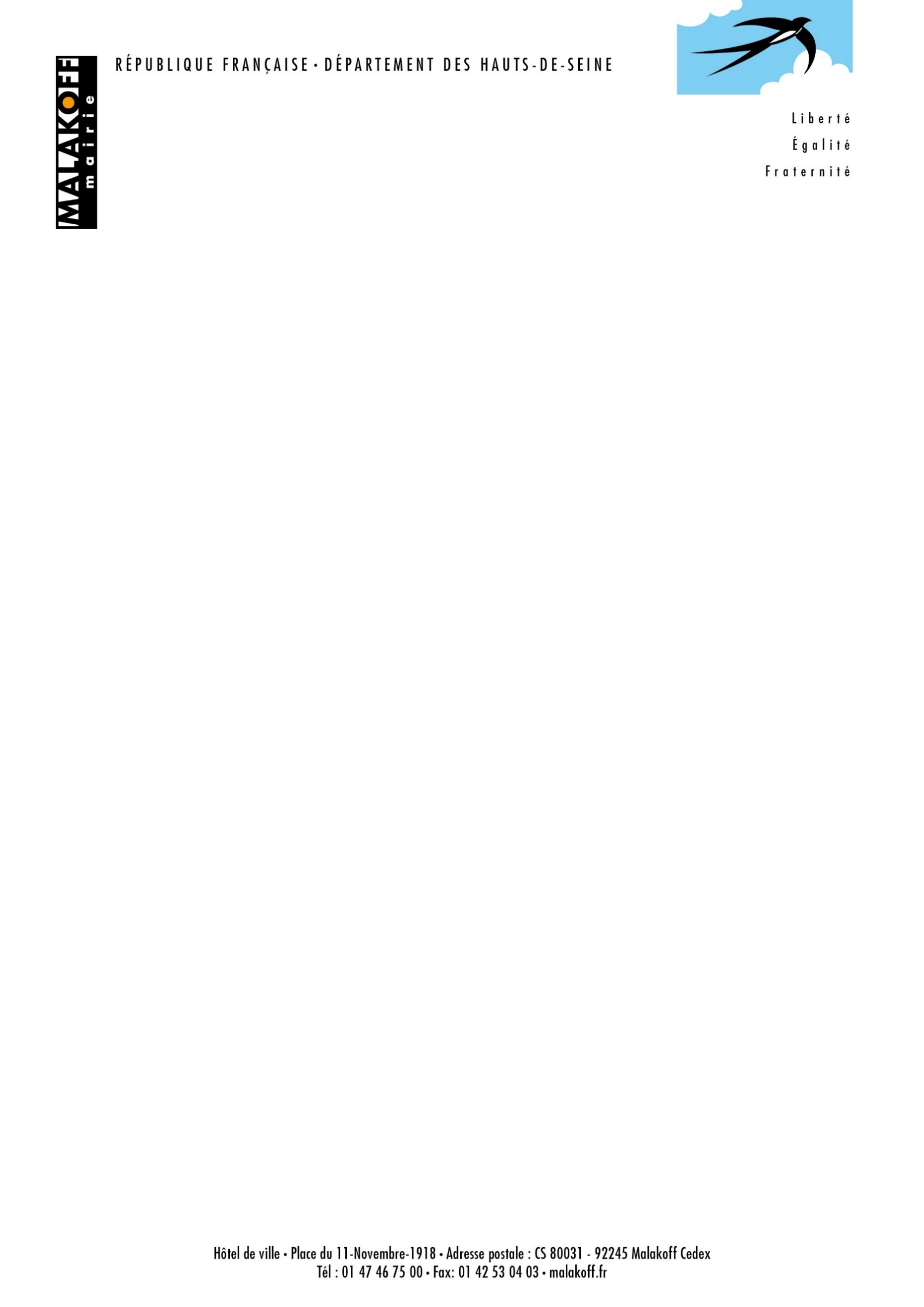 FORMULAIRE TYPE Demande de changement d’usage d’un local d’habitation                                     Délibération du conseil de territoire N°CT2024/044 du 2 avril 2024	Adresse du local d’habitation objet du changement d’usageA noter : un formulaire par adresse de changement d’usageIdentité du demandeurVous êtes un particulier :  Mme	 M.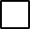 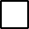 Nom :……………………………………....…………....                 Prénom :………………………………………….…… Adresse personnelle : …………………………………………………………………………....…………....………………Code postal : …………………....................…………....  Ville : ………………………..…………………...……………...Téléphone :……………………………………………...  Portable : ……………………………………….……………….. Courriel : ………………………………………………………………………………………..…………....………………Profession : …………………………………………………………………………………………....…………...................Vous êtes une personne morale :Dénomination :……………………………………………………………………………………………...………….……..Adresse du siège social :…………………………………………… ………………………………………………………...Code postal :……………………………….. Ville :……………………………………………… …………………………Téléphone :…………………………………. Portable :………………………………………..…………………………….Représentant de la personne morale :  Mme	 M.Nom :…………………………………………………Prénom :………………………………..............……………………Adresse personnelle : ………………………………………… Code postal : ……………………………………………….Ville : ……………………………………………………………………………………………………………....................Courriel : ……………………………………………………………………………………….……………………………..Personne à contacter si différente du demandeur :  Mme  M.Nom :……………………………………………………… Prénom :……………………………………….…………........Téléphone :…………………………………... ……………… Portable :……………………………………………………Agissant en tant que :Propriétaire Copropriétaire (cas d’un local dans un immeuble collectif)(Joindre le procès-verbal de l’assemblée générale et l’extrait du règlement de copropriété mentionnant qu’il ne s’oppose pas à l’exercice d’une profession libérale et à un changement d’usage – voir annexes 1 et 2)Locataire ou occupant à titre gratuit(Joindre l’accord du propriétaire et le procès-verbal de l’assemblée générale ou l’extrait du  règlement de copropriété mentionnant qu’il ne s’oppose pas à l’exercice d’une profession libérale et à un changement d’usage ainsi que le bail ou projet de bail – voir annexes 1 et 2) bénéficiaire d'une promesse de venteDescription du local d’habitation, objet de la demandeSuperficie du local d’habitation : 	Nombre de pièces : 	……...Superficie de(s) la pièce(s) du local (le cas échéant) : 	……...Nombre de pièces : ……...Le logement est-il déjà occupé par une personne ayant bénéficié d’une autorisation au titre d’un changement d’usage ?  OUI		 NON Si OUI, à quel usage ?	……...S’agit-il de l’extension d’une activité déjà implantée sur le site ?  OUI		 NON Si OUI, indiquer l’adresse, l’étage et la superficie de ces locaux :	……Le local d’habitation a fait l’objet d’une déclaration préalable de travaux ou d’une demande de permis de construire ?  OUI		 NON Si oui, indiquer le numéro de la demande d’autorisation d’urbanisme ainsi que la date de dépôt et / ou d’autorisation  de cette demande : 	Le local d’habitation appartient-il à un bailleur social ? (Article L 411-2 du Code de la Construction et de l’Habitation)   OUI		 NON   Si oui, indiquer le nom et les coordonnées du bailleur social : 	……	……      	……L’immeuble est-il en copropriété ?  OUI		 NON Utilisation prévue pour le local Nature de l’activité à exercer : 	……	……Profession libérale :		 OUI		 NON S’agit-il d’une première installation ?				             OUI		 NON Si la demande porte sur la totalité du local et n’est pas soumise à compensation, ne remplir que la rubrique A ci-dessous.Si la demande porte sur une partie du local d’habitation (usage mixte : professionnel ou commercial /habitation), ne remplir que la rubrique B ci-dessous.Si le changement d’usage souhaité porte un local d’habitation et est soumis à compensation, ne remplir que la rubrique C ci-dessous.D’autres professionnels exercent-ils dans ce local ?                                                        OUI       NON Nom(s), prénom(s), profession(s) et date(s) des éventuelles autorisations relatifs aux autres professionnels :	……	……	…… D’autres professionnels exercent-ils dans ce local ?                                              OUI	 NON Nom(s), prénom(s), profession(s) et date(s) des éventuelles autorisations relatifs aux autres professionnels :	………..	………..	………..Y a-t-il réception de clients ou de marchandises dans ce local  ?                   OUI		 NON  Description du local d’habitation proposé en compensationNom du propriétaire : 	………Nature du local et occupation actuelle : 	………..Le local de compensation a fait l’objet d’une déclaration préalable de travaux ou d’une demande de permis de construire ? 					 OUI		 NONSi oui, indiquer le numéro de cette demande ainsi que la date de dépôt et / ou d’autorisation de cette demande : 	………..Le local de compensation sera-t-il affecté au logement social(Article L 411-2 du Code de la Construction et de l’Habitation) ?  OUI		 NON Présentation générale de l’opérationTransfert d’activité :   oui  non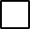 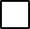 Extension d’activité :  oui  non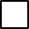 1ère installation :        oui  non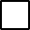 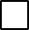 Cette rubrique permet de préciser des informations complémentaires.Année de construction de l’immeuble : 	………..Destination de l’immeuble en 1970 et changements intervenus depuis :	……….. Je ne sais pasL’usage projeté nécessitera-t-il des transformations matérielles même mineures ? OUI		 NON Si OUI, les indiquer avec précision : ………………………………………………………………………………….	………..Description de votre projet : 	………..	………..Engagement du demandeur Je déclare exacts tous les renseignements fournis ci-dessus.              Fait à 	                               le …………………………………                                           Signature du demandeur Ci-dessous : engagement du propriétaire à remplir Je soussigné(e)  Mme  M.Nom :…………………………….....................………………………. Prénom :…………………………………………….. Domicilié(e) :…………………………………………………………………………………… …………………..................Code postal :……………………………………………………………. Ville : ……………………………………………… Agissant en qualité de propriétaire Agissant en qualité de mandataire du propriétaire :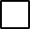  Mme  M.Nom : …………………………………………... Prénom : …………………………………………………………………...Du local situé :Adresse : ………………………………………………………………………………………..……………………………... Bâtiment :……………………………………….. Escalier :…………………………………………………………………...Etage :……………………………………. Porte :………………………… N° Lot :………....................................................Surface totale habitable :………………… Nombre de pièces principales :……………………………………………………Atteste que le règlement de copropriété du local visé ci-dessus ne s'oppose pas au changement d'usage sollicité.Autorise (s'il n'est pas le demandeur)Nom :………………………………………….... Prénom :……………………………………Nom :………………………………………….... Prénom :……………………………………. Nom :………………………………………….... Prénom :……………………………………. Nom :…………………………………………… Prénom :……………………………………. à occuper :   à usage mixte   à usage autre qu’habitation (totalité du local)le local visé ci-dessus, sous réserve d’obtention d’une autorisation municipale visée à l’article L.631-7 du Code de la Construction et de l’Habitation.Fait à ………………………………	                                   le ……………………………………….SignatureAnnexe 1 : Liste des pièces à joindre à la présente demande Annexe 2 : Accord du propriétaire                                                                                                                   ANNEXE 1LISTE DES PIÈCES À JOINDRE (en 2 exemplaires)Pour toute demandeFiche de synthèse présentant le projet.Plans coté de l’état existant et projeté du local objet de la demande, datés et signés par le(s) demandeur(s).Si usage mixte, hachurez sur le plan la partie réservée à l’activité, avec mention de la surface.Si le demandeur est locataire ou occupant à titre gratuit :projet de bail ou bail signé,autorisation du propriétaire (voir annexe 2).Si le bien est situé à l’intérieur d’une copropriété :Extrait du règlement de copropriété, précisant qu’aucune disposition ne s’y oppose (sans omettre la page de garde identifiant le document),Procès-verbal de l’Assemblée des copropriétaires de l’immeuble autorisant l’exercice de l’activité dans le local,« Engagement du propriétaire » supra rempli et signé par le propriétaire : attestation justifiant que le règlement de copropriété ne s'oppose pas au changement d'usage et accord du propriétaire si le demandeur est locataire ou occupant à titre gratuit.Copie des statuts de la structure en cas de cabinet de groupe.Si la demande est présentée par un mandataire : original du mandat.Pour un local à usage mixteAttestation sur l’honneur, signée par le demandeur, d’établir et conserver sa résidence principale dans ce local.Pour la compensation Plans cotés de l’état existant et projeté du local proposé en compensation, datés et signés par le(s) demandeur(s)Pièces complémentaires (selon la situation de chaque demandeur)Professions libérales réglementées :Officier publics ou ministériels, auxiliaires médicaux, professions constituées en ordre professionnel, ou entrant dans le champ d’application des lois de 1966 ou 1990.Copie de la carte professionnelle en cours de validité ou attestation de l’inscription à l’ordre ou à défaut le diplôme et attestation sur l’honneur certifiant que ce diplôme permet l’exercice de la profession.En cas de remplacement d’un professionnel autorisé : copie de l’autorisation du professionnel antérieurement installé.Autres professions libérales (pour les demandes d’usage mixte) :Toute	déclaration	(exemple	URSAFF…),	ou	affiliation  (exemple	RSI, CNAVPI…) justifiant l’exercice d’une profession libérale.Demandeurs poursuivant une mission d’intérêt général :Toute pièce justifiant l’intérêt général : copie des statuts, copie du décret de reconnaissance d’utilité publique, bilan et compte de résultats approuvés du dernier exercice, compte rendu de la dernière assemblée générale…Associations et fondations :Copie des statuts,Copie de la publication de la déclaration au Journal Officiel.                                                                                              ANNEXE 2 AUTORISATION DU PROPRIÉTAIRE (Article L 631-7 et suivants du Code de la Construction et de l’Habitation) Désignation du local d’habitation, objet de la demande d’autorisationJe soussigné(e)OuAgissant en qualité de propriétaire du logement défini ci-dessus,autorise : M. ou Mme 	À effectuer toutes les démarches administratives nécessaires à l’obtention du changement d’usage.À occuper : à usage mixte (résidence principale / activité professionnelle), à usage uniquement professionnel,le local visé ci-dessus, sous réserve d’obtenir l’autorisation municipale visée à l’article L. 631-7 et suivants du Code de la Construction et de l’Habitation.Activité professionnelle déclarée : 	Fait à 	                             le ………………………………………SignatureAdresse :Bâtiment :Escalier :Étage :Porte :N° LOT :Référence cadastrale :  Préfixe : _ _ _              Section : _ _                Parcelle : _ _ _ _Référence cadastrale :  Préfixe : _ _ _              Section : _ _                Parcelle : _ _ _ _Référence cadastrale :  Préfixe : _ _ _              Section : _ _                Parcelle : _ _ _ _Référence cadastrale :  Préfixe : _ _ _              Section : _ _                Parcelle : _ _ _ _Référence cadastrale :  Préfixe : _ _ _              Section : _ _                Parcelle : _ _ _ _Rubrique A :Changement d’usage sans compensation de la totalité du local d’habitationRubrique B :Changement d’usage d’une partie du local(usage mixte : résidence principale /activité professionnelle)Nombre de pièces réservées à l’activité……Surface réservée à l’activité..….m²Nombre de pièces réservées à l’habitation……Surface réservée à l’habitation..….m²Rubrique C :Changement d’usage du local d’habitation, avec compensationAdresse :Bâtiment :Escalier :Étage :Porte :Superficie :Adresse :Bâtiment :Escalier :Étage :Porte :SuperficieNombre de pièces habitablesNom – Prénom :Personne morale(raison sociale) :Représentée par :Adresse du (des) demandeur(s) :